万东府发〔2024〕2号重庆市万盛经开区万东镇人民政府关于交办镇第二十届人民代表大会第五次会议代表建议的通知机关各科室，万东派出所：在镇第二十届人民代表大会第五次会议期间，人大代表积极履行职责、参政议政、建言献策，共归纳整理建议19条，经镇党委、政府研究同意，现将人大代表建议交由你们办理，并就有关事宜通知如下。一、提高认识，增强办理工作责任感各责任科室务必高度重视人大代表建议办理工作，进一步提高对办理工作重要性的认识，切实增强办理工作的责任感。各承办科室分管领导，要亲自研究部署、亲自领办督办、亲自协调落实，落实定承办科室、定承办人员、定办理要求、定办结时限、定期汇报办理进度和包办理质量的“五定一包”责任制。二、狠抓落实，着力提高办理质量各责任科室要进一步改进办理工作，提高办件质量，通过深入调研，主动与提建议代表进行对接，了解建议的提出背景和具体建议措施，有针对性制定办理计划，努力提高代表“满意率”和建议“办成率”。涉及多个科室办理的，主办科室应主动与协办科室会商、密切配合，尽早拿出解决方案，提高办理效率。三、其他事项各承办科室和负责人要高度重视，切实担负起各自的责任，周密安排，认真办理，务必于2024年6月30日前办理答复完毕，并将办理结果以正式文件函复代表，同时报镇人大和政府各1份。在答复时，对确有困难暂时难以解决的建议意见和正在解决而未完结的事项，函复时要说明理由以及进展情况。附件：1. 万东镇第二十届人民代表大会第五次会议代表建  议意见任务分解表 主办单位回复样文 镇人大代表建议答复函回执重庆市万盛经开区万东镇人民政府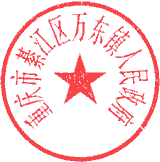 2024年3月13日        （此件主动公开）附件1万东镇第二十届人民代表大会第五次会议代表建议意见任务分解表附件2重庆市万盛经开区万东镇人民政府关于办理镇第二十届人大五次会议第X号建议的复函xx代表：您提出的《xxxxx》的建议收悉，现答复如下：xxxxx感谢您对万东镇xxxxx工作的理解和支持，如果您还有好的建议，请与万东镇xxxxx联系（联系电话：xxxxx），以便帮助我们不断改进工作，为辖区广大居民提供更好的服务。此函重庆市万盛经开区万东镇人民政府2024年xx月xx日附件3万东镇（二十）届人民代表大会第（五）次会议代表建议答复函回执注：此表由承办单位自行复印。重庆市万盛经开区万东镇党政办公室         2024年3月13日印发建议
编号提议
代表标       题具体内容建议牵头领导建议办理科室1周立伟关于增设新华小学路段道路交通设施、增加交通协管力量的建议新华小学地处盛世华城小区大门、多普泰路段交汇处，路况复杂，且周围较多游摊散贩自发形成马路市场，致使该区域道路交通堵塞，市容环境秩序差，群众反映强烈，给城市交通安全、环境卫生等多方面造成了较大的负面影响。每日上放学高峰期，停靠的公交车、接送学生的私家车辆将该处堵得水泄不通，给学校近1500名师生及盛世华城居民的出行带来了较大的不便与安全隐患。建议：为进一步改善学校及周边区域交通与环境秩序，恳请上级政府在新华小学路段增设摄像头、斑马线、交通信号灯等相关道路交通设施，合理调度执法人员在上放学高峰期进行现场秩序维护，执法为民，消除安全隐患。简云强朱霖综合行政执法办应急管理办2周立伟关于增设新华幼儿园至高架桥路段抓拍摄像头的建议中亿凤凰城路口，新华幼儿园至高架桥路段上放学时期交通堵塞严重，违章车辆较多，给行人的出行带来了较大的不便及安全隐患。建议：为了规范交通秩序，保障居民生命财产，建议在该路段增设抓拍摄像头，对交通进行合规管理。简云强应急管理办3舒锐关于在榜上村大坪社新建蓄水池的建议榜上村大坪组何家湾蓄水池由于山体沉降，造成蓄水池水源缺失，水池蓄水量极少，只有连续降雨才能稍微有点蓄水，大多是靠送水上山。但因大坪地势原因只能将水送到马路边水池，需要村民自己挑到家中饮用，大坪现山上居住人口多为老年人、残疾人，缺乏劳动力挑水，给他们生活带来了极大的不便。建议：在村民房屋周边新修建一口蓄水池，安装水管入户，解决村民挑水困难问题。谢同平农业服务中心4娄必兰关于在新华村安装太阳能路灯的建议一是因东林煤矿关闭，沿途路灯全部停用，给新华村辖区过往村民及车辆出行带来不便，且有安全隐患。二是胡家沟社至忠联社路段（新五公路），一直未安装路灯，村民及车辆出行严重不便，反映十分强烈。建议：对上述两段公路安装太阳能路灯。商利红村镇建设服务中心5傅小平关于在箐溪村箐园小区等村民集中居住的小区或院坝配备消防器材的建议冬季农村村民习惯在家中烤火、熏肉，堆放大量柴火，容易发生火灾，且农村未配备消防栓和灭火器等设施，有消防安全隐患。建议：在以箐溪村箐园小区为例的箐溪村村民集中居住的院坝配备灭火器等消防器材，以便及时应对突发火灾。简云强应急管理办6涂攀关于整治渝南明珠桂花路停车位被摊贩占用摆摊的建议渝南明珠人行道（桂花路段）规范化管理以来，因人行道社区派有管理人员劝阻，更多摊贩利用停车位交费就可摆摊设点的机会，长期占用停车位甚至用木板搭建销售台进行售卖，甚至有的摊贩转租停车位摊位现象，造成周边居民停车困难，堵塞消防通道，市场摆摊混乱，噪音扰民等问题。建议：对渝南明珠桂花路临时便民市场开展联合执法。朱霖综合行政执法办7穆光武关于安装新田村村级公路韩家段护栏的建议新田村韩家段村级公路已硬化多年，经常有车辆出入，为了确保安全，村民要求对此段公路安装护栏。建议：安装新田村村级公路韩家段护栏。敖杰敏规划建设管理环保办8穆光武关于恢复大垭公路损毁农田水沟、便道及清理掉入规划线外石头的建议新田村大垭公路已进入后期，未恢复损坏村民小组的农田水沟、便道，未及时清理掉入规划线外的石头，村民反映强烈。建议：恢复损坏村民小组的农田水沟、便道，清理掉入规划线外的石头。敖杰敏规划建设管理环保办9穆光武关于硬化新田村毛香至丛林公路段的建议2019年丛林镇对与我村交界的公路进行了硬化，由于我村毛香段的公路未硬化导致无法连通，为了与丛林公路连接，方便森林防火巡逻，打通我村与外界另一条通道。建议：硬化新田村毛香至丛林公路段。敖杰敏规划建设管理环保办10王永秀关于在新田村采煤沉陷搬迁区域修建工具房的建议新田村皂角毛香、韩家、茶林、凉水组属于采煤沉陷区域，搬迁农户达82户，农户虽已搬迁，但土地承包权还在农户手中，为了使耕地不撂荒及减少生活费，许多村民回家耕种土地，导致耕种工具无处堆放。建议：允许村民在本组修建工具房。谢同平农业服务中心11王永秀关于修建新田村撂荒地复耕生产便道的建议2023年根据政策，新田村撂荒地复垦270亩，最大的地块达50亩，部分撂荒地复耕后生产资料无法送达，耕种增加成本。建议：为了方便复垦地耕种，达到复耕的效果，为相关复耕地块修建连接便道。谢同平农业服务中心12冉孟娟关于增加农村水站、饮水池管护资金投入的建议人畜饮水关乎村民的身体健康与生活密不可分，人畜饮水安全是不可忽视的大事，水站、人畜饮水池，需要消毒及维护管理，没有上级资金的扶持运行非常困难，为了让群众喝到放心、安全的饮水。建议：政府加大农村水站、饮水池管护资金投入力度。谢同平农业服务中心13姚能贵关于新建六井村农村生产生活便道的建议农村生产生活便道建设是乡村振兴的基础和重要内容。多数区域都没有配套修建适应生产需要的生产便道，不少地方还是泥巴路，且路面凹凸不平、杂草丛生，由于行走不便、生产艰难，出行十分不便，迫切希望改善出行和生活条件。建议：做到对群众呼声高、要求急迫、积极支持的优先安排，实现村民生产方便，提升村民的幸福感和满意度。谢同平农业服务中心14朱胜芳关于协调解决六井村村民生活用水水质的建议六井村现有居住人口500余人，我村村民饮用的是青山湖的水源。因白塔社饮用水水管管道压力过大，导致管道接头脱落后泥巴直接灌入管道的现象，白塔社村民反映该饮用水经常存在浑浊（黄泥巴羹羹）现象，该社村民生活饮用水存在安全隐患。建议：协调解决六井村村民生活用水水质的。谢同平农业服务中心15朱胜芳关于解决六井村农户房屋加盖补贴的建议最近几年三万南铁路和页岩气项目工程的建设和探测放炮导致六井村村民的农户住房屋顶漏水现象越来越严重，让老百姓生活苦不堪言。建议：为了让老百姓的居住环境更加提高，建议万东镇政府结合乡村治理，出台政策，给予农户房屋加盖适当的补贴。敖杰敏规划建设管理环保办16何文华关于改造塔山社区两段排污管道的建议塔山社区A区14号附4号楼至正14号楼之间，及正7号楼至7号附2号之间，两段分别长约100米、40米的排污管道十天半月堵塞一次，导致粪水返溢居民家中，已严重影响居民正常生活，居民反映强烈。建议：尽快改造塔山社区化粪池管道120米。商利红村镇建设服务中心17何理程良书关于整治塔山片区车辆乱停乱放问题的建议塔山社区属于老旧开放式小区，小区内道路四通八达，并且比较狭窄。随着经济的飞速发展，私家车拥有量也大幅度增加，辖区车辆乱停乱放现象十分突出。不仅严重影响了广大住户的出行安全，给居民生活带来极大不便，同时也给消防安全带来重大隐患。建议：请相关部门对塔山片区车辆乱停乱放的问题进行整治，可以在道路的一侧规划出停车位。这样可以保证道路畅通的同时还可以保障居民的安全出行。朱霖综合行政执法办18张静王定会关于在动力路到阳光花园小区安装路灯的建议阳光花园动力路到阳光花园小区路段无路灯，居民出行不安全。居民多次到社区反映要求安装此路段路灯。建议：相关部门安装一个路灯，为居民出行提供方便。商利红村镇建设服务中心19张静关于对未按规定安装防盗网居民户进行专项整治的建议为防盗防小孩子爬窗，许多居民窗外安装了防盗网，但未按规定安装，更没有安装逃生口，这使居民在面对火灾及重大突发情况下无法及时安全逃生，有严重安全隐患。物业及业委会多次发放整改通知但由于涉及居民户数多，群体大，仍然得不到改善。建议：物业管理部门对已安装防盗网的居民户进行专项清理整治。规范安装，最大限度地保障居民的生命财产安全。商利红村镇建设服务中心主办单位填    写领衔代表建议编号主办科室主办科室主办科室主办科室主办单位填    写代表填写征求意见情况走访座谈电话未征求未征求代表填写征求意见情况代表填写答复函的针对性强较强较弱较弱无代表填写答复函的针对性代表填写对建议办理的意见满意基本满意理解理解不满意代表填写对建议办理的意见代表填写我于    年    月    日收到建议答复函。其他意见（可另附页）：       代表签名：                  联系电话：                                  年    月    日我于    年    月    日收到建议答复函。其他意见（可另附页）：       代表签名：                  联系电话：                                  年    月    日我于    年    月    日收到建议答复函。其他意见（可另附页）：       代表签名：                  联系电话：                                  年    月    日我于    年    月    日收到建议答复函。其他意见（可另附页）：       代表签名：                  联系电话：                                  年    月    日我于    年    月    日收到建议答复函。其他意见（可另附页）：       代表签名：                  联系电话：                                  年    月    日我于    年    月    日收到建议答复函。其他意见（可另附页）：       代表签名：                  联系电话：                                  年    月    日